Praca z mapą 1. Wskaż na mapie Nową Holandię oraz Nową Australię. 2. Podaj, tereny których współczesnych krajów nazywano do XIX w. Nową Holandią i Nową Australią. 3. Wyjaśnij, czemu służyło nadawanie nowym ziemiom nazw pochodzących od krajów, z których wywodzili się ich odkrywcy.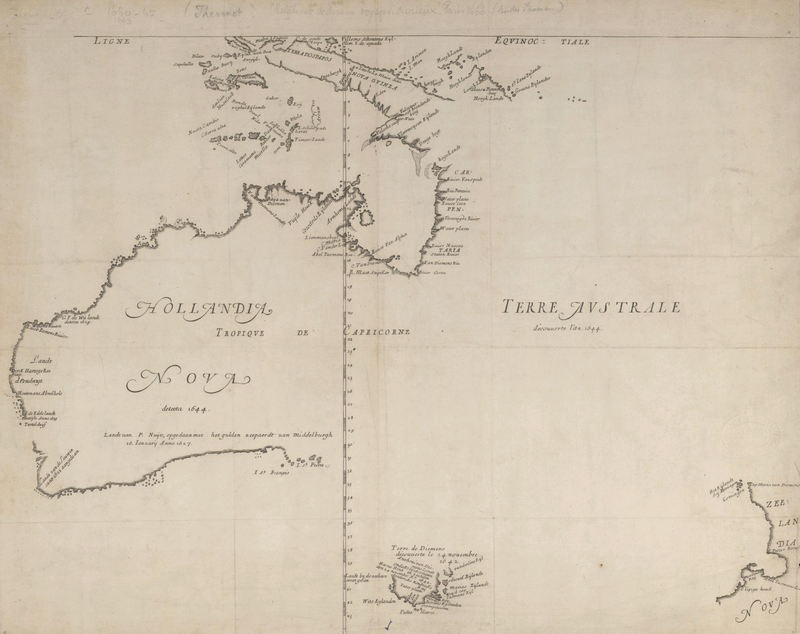 Melchisédech Thévenot, mapa Nowej Holandii i Australii, 1670 r.